Dokumentationsbogen für Vermutung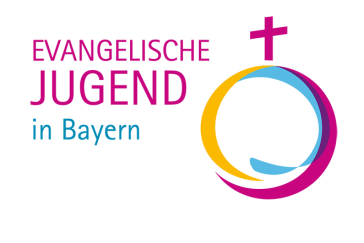 Die Dokumentation hilft, eigene Gedanken und Gefühle zu strukturieren und schriftlich festzuhalten. Bitte so genau wie möglich schreiben, z. B. wortgetreue Zitate, keine Wertung.Eigene Reflexion/Gedanken…Datum und Uhrzeit der Notiz, Name Protokollant:inWer hat etwas beobachtet bzw. berichtet?(Name, Fon, Mail, Funktion)Betroffene:r:Name, Alter, GeschlechtBeschuldigte:r:Name, Alter, Geschlecht, FunktionZeugen:Namen, FunktionDie Beobachtung/Schilderung betrifft eine Situation … intern 
(z.B. Angebote Kirchengemeinde oder Dekanat…)  extern 
(z.B. Familie, Freundeskreis, andere Vereine…)Wo und wann?(Örtlichkeit möglichst genau, Datum der Beobachtungen)Wer war beteiligt?(auch Zeugen)Was wurde genau beobachtet bzw. berichtet?Mit wem wurde schon darüber gesprochen?Ist der Schutz des:der Betroffenen gewährleistet?Gibt es einen Anlass für ärztliche Abklärung?mögliche Unterstützung von Betroffenen aus deren:dessen Umfeldmögliche Gefahren für Betroffene durch eigene Handlungen und VorgehensweisenWelche Maßnahmen wurden bereits ergriffen?Nächste SchritteDas erscheint mir seltsam und verdächtigDas sind meine Gefühle und Gedankenalternative Erklärungsmodelle, Vermutungen, Hypothesen